Задание 1. В клетках квадрата написаны слова-символы. Прочитать их можно по ломаной линии, которая не должна пересекаться и не должна заходить на какой-либо квадрат дважды.Соберите слова-символы и запишите их в таблицу.Дайте им лаконичное пояснение, определение.Напишите названия двух культурно-исторических эпох, к которым относятся найденные слова.Запишите ОДИН показательный образец искусства одной из определенных Вами эпох. Кратко поясните выбор.Задание 1.2. Перед Вами 6 терминов, в которых буквы переставлены местами. Расшифруйте написанные термины. Впишите их в таблицу. Кратко поясните в таблице смысл понятия, выраженного расшифрованным словом.Напишите, к какой культурно-исторической эпохе относятся расшифрованные понятия.Приведите ОДИН яркий пример культурного наследия определенной Вами эпохи. Дайте  его краткую характеристику. Поясните выбор.Задание 2. Дана репродукция работы скульптора Константина Бранкузи.Напишите 15 определений (одиночных или развернутых), которые помогут описать произведение (композицию, выразительные средства).Дайте название произведению.Определите художественное течение, к которому может быть отнесено данное произведение.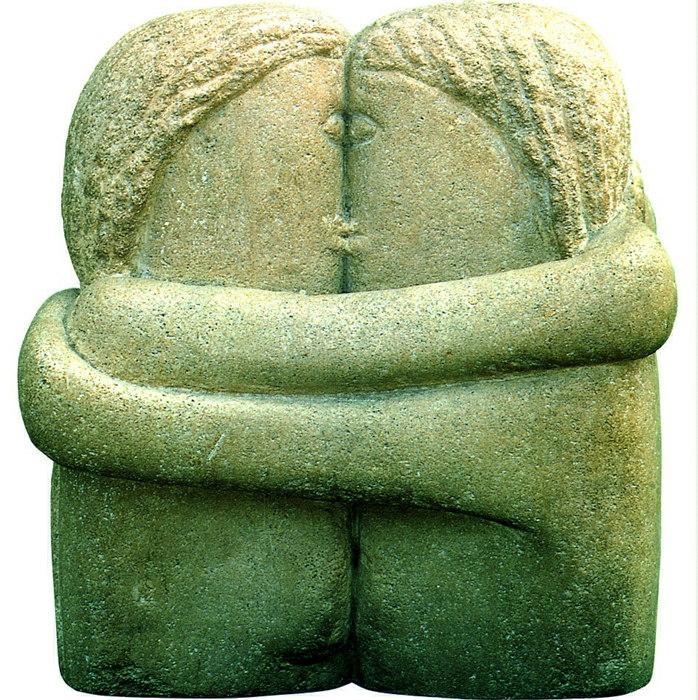 Задание 2.2. Даны репродукции работ, принадлежащих к разным культурно-историческим эпохам.1.    Назовите авторов и произведения скульптуры.2. Определите эпоху (стиль), в которую были созданы данные произведения.3. Напишите несколько определений, характеризующие состояние изображенного персонажа, выразительные средства скульптуры.1  2 3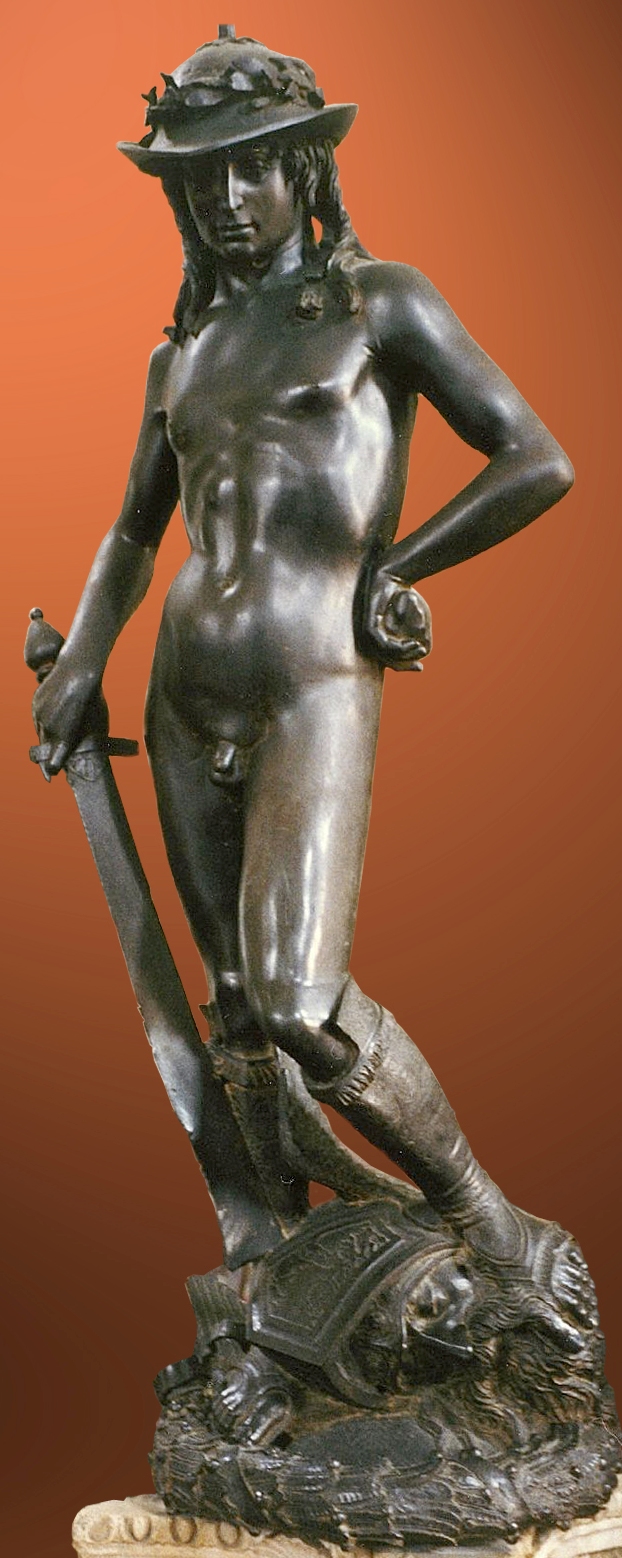 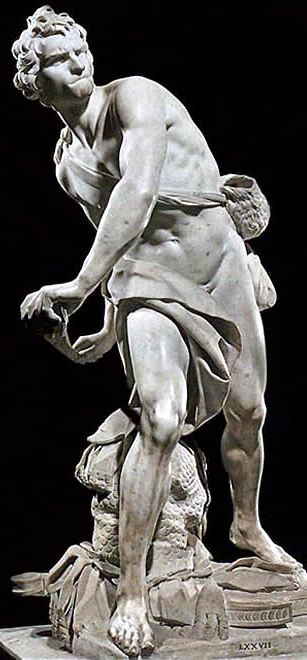 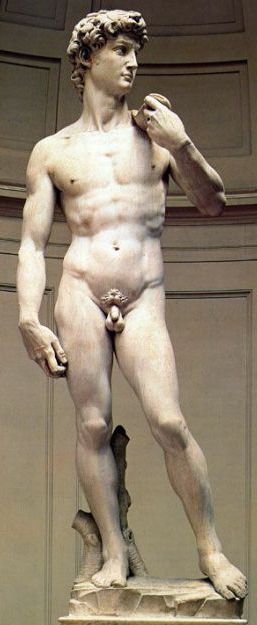 Задание 3. Напишите имена авторов и названия произведений искусства (не более 5), в которых основополагающим, доминантным является голубой цвет. Опишите кратко функцию цвета в этих произведениях, эмоциональную доминанту каждого из них. Сделайте вывод-обобщение о символике голубого цвета в искусстве.Задание 4. 4.1. Прочитайте предложенные цитаты из искусствоведческих текстов.Сгруппируйте номера цитат, относящихся к одному и тому же периоду в развитии театра.Напишите названия этих периодов.1. «Литературные истоки этого периода в развитии театра находят в произведениях Камю и Сартра».2. «В 20-е годы ХХ века рождается особый стиль актёрской игры, выходящий за рамки, предусмотренные  классической «аристотелевской» драматургией, основанной на драматической напряжённости, на конфликте. Используется «эффект отчуждения».3. «Драма этого периода – своего рода «антипьеса». Для неё характерно отсутствие интриги и чётко обрисованных персонажей. Здесь безраздельно царят случайность и изобретательность».4. «Многие авторы прибегают к резкому снятию драматического  напряжения путём ввода повествовательных сцен, вмешательства повествователя, глашатая. В сценическое действие вводятся зонги».5. «Этот вид театрального искусства в Древнем Риме представлен пластической имитацией действия. В XVIII и XIX вв. это была главная составляющая карнавалов, ярмарочных артистов».6. «В театре ХХ века такой спектакль состоит из одних только жестов».______________________________________________________________________________________________________________________________________________________________________________________________________________________________________________________________________________________________________________________________________________________________________________________________________________________________________________________________________________Рассмотрите кадры из фильмов. Заполните таблицу, вписавназвание фильма, название литературного произведения, по которому поставлен фильм,имя автора литературного произведения, положенного в основу фильма,жанр, к которому можно отнести фильм1  2 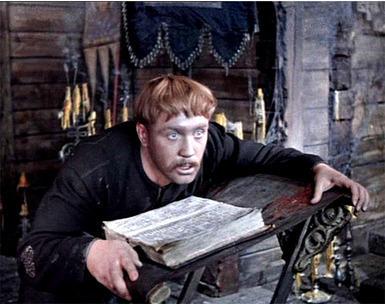 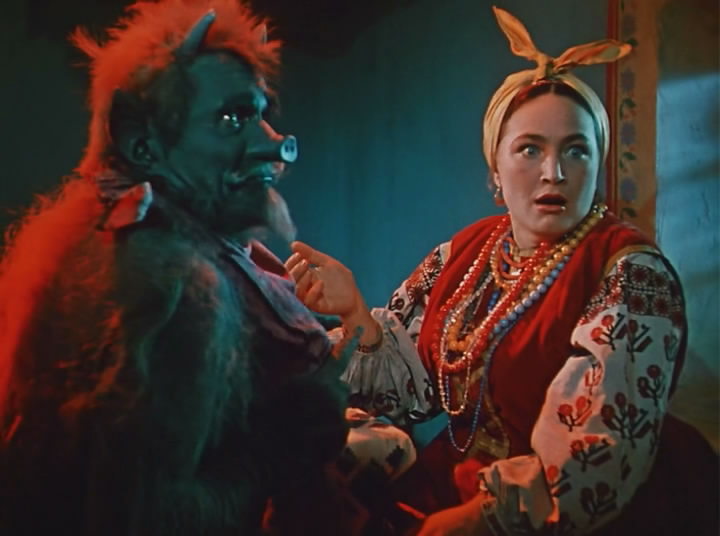 3    4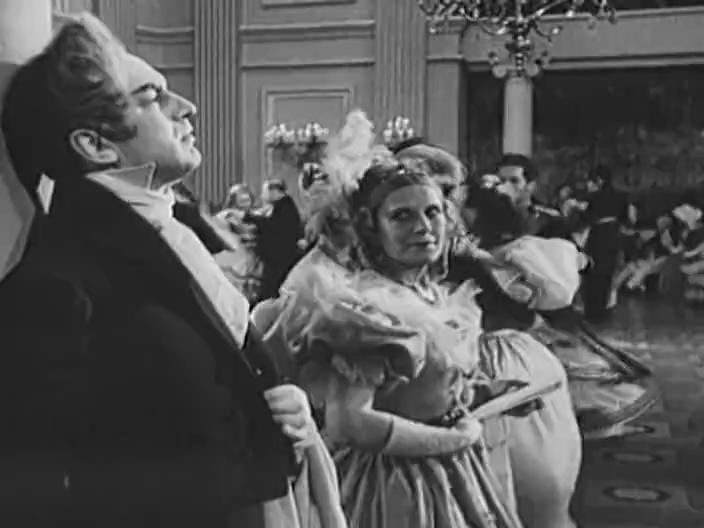 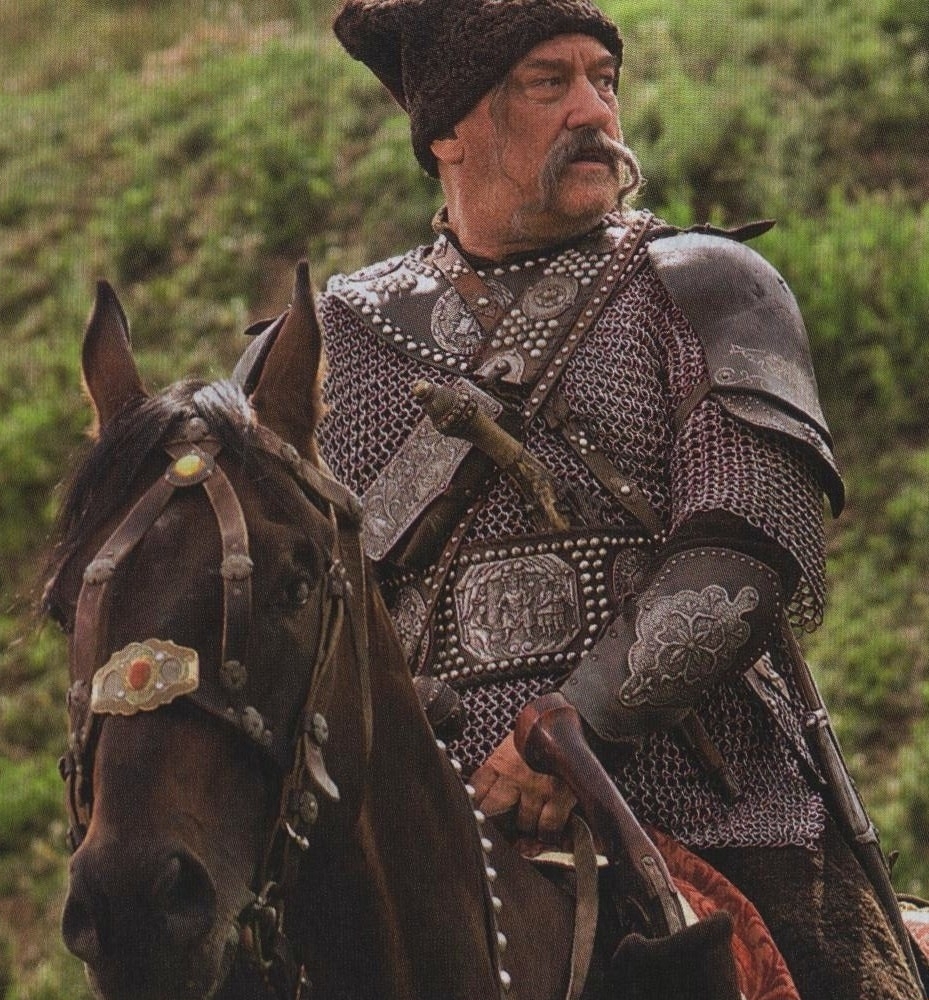 5 6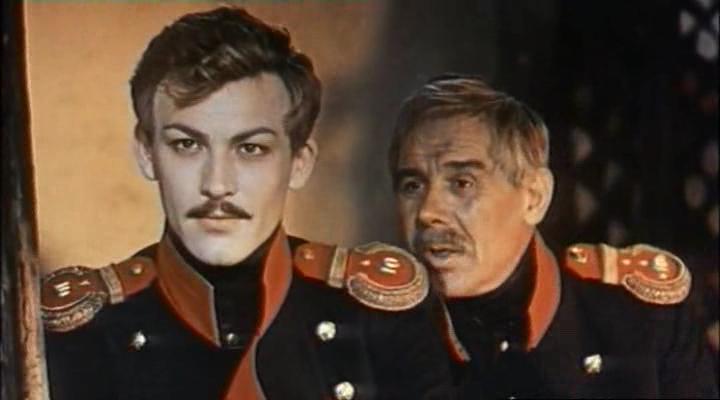 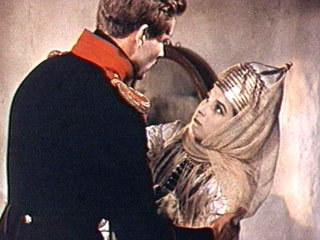 7 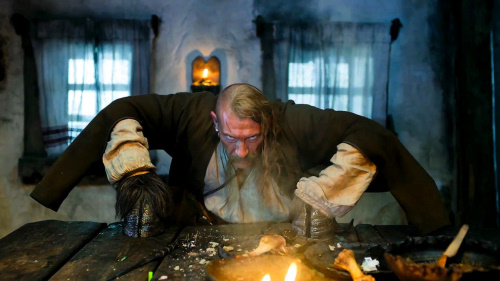 МИНИСТЕРСТВО ОБРАЗОВАНИЯ И НАУКИ КРАСНОДАРСКОГО КРАЯГосударственное бюджетное образовательное учреждениедополнительного образования детей«ЦЕНТР ДОПОЛНИТЕЛЬНОГО ОБРАЗОВАНИЯ ДЛЯ ДЕТЕЙ»350000 г. Краснодар,ул. Красная, 76тел. 259-84-01E-mail: cdodd@mail.ruВсероссийская олимпиада школьников по искусству (МХК)2014-2015 учебный годМуниципальный этап11 класс, заданияПредседатель предметно-методической комиссии: Гангур Н.А., д.и.н., профессорКОЛИЛИЙ,ЕЗИГНАПЙ,ВЕРТЕОЭАФМАК,НЛЬ,АЕДЕКЕПР,ЯА,МАТРАРКЕР,АТЕЬП,НОСлова-символыОпределенияОпределенияКультурно-исторические эпохиОбразец искусства, пояснения выбораСумма балловААТНСОЯИФСИОНМРТОАЦММКВИЕЕРВТЮЕРАУРУТАПРИРАТРасшифрованные терминыОпределенияОпределенияНазвание художественного явленияПример культурного наследия, пояснение выбораСумма баллов15 определений15 определений15 определенийНазваниеНазваниеНазваниеХудожественное течениеХудожественное течениеХудожественное течениеСумма баллов№АвторПроизведениеЭпохаЭпохаОпределенияОпределения1.23Сумма балловСумма балловАвтор и название произведенияФункция цвета в произведенииФункция цвета в произведенииФункция цвета в произведенииСумма балловСумма баллов№Название фильмаАвтор, название литературного произведенияАвтор, название литературного произведенияЖанр фильма1234.567Сумма баллов